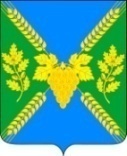 СОВЕТМОЛДАВАНСКОГО СЕЛЬСКОГО ПОСЕЛЕНИЯКРЫМСКОГО РАЙОНАРЕШЕНИЕ02.07.2018 г.                                                                                          № 178село МолдаванскоеО рассмотрении протеста Крымской межрайонной прокуратурыот  28 июня  2018 года №7-02-2018/2147  на решение Совета Молдаванского сельского поселения Крымского района от 15 декабря 2014 года № 19 «Положение о порядке управления и распоряжения  объектами  муниципальной собственности Молдаванского сельского поселения Крымского района»Рассмотрев протест Крымской межрайонной прокуратуры от 28 июня  2018 года на решение Совета  Молдаванского сельского поселения Крымского района от 15 декабря 2014 года № 19 «Положение о порядке управления и распоряжения  объектами  муниципальной собственности Молдаванского сельского поселения Крымского района», Совет Молдаванского сельского поселения Крымского района, р е ш и л:1. Протест Крымской межрайонной прокуратуры от 28 июня  2018 года №7-02-2018/2147 на решение Совета  Молдаванского сельского поселения Крымского района от 15 декабря 2014 года № 19 «Положение о порядке управления и распоряжения  объектами  муниципальной собственности Молдаванского сельского поселения Крымского района», удовлетворить.2. Поручить главе Молдаванского сельского поселения Крымского района  А.В.Улановскому разработать и внести на рассмотрение Совета проект решения о внесении в опротестованное решение представительного органа соответствующих изменений с учетом требований надзорного акта и   Федерального закона от 12 января 1996 г. № 7-ФЗ «О некоммерческих организациях».3. Решение вступает в силу со дня подписания.Председатель Совета Молдаванского сельского поселения Крымского района                                                                                Г.А.Буланович